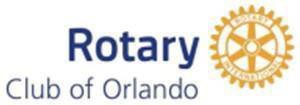 MEMBERSHIP PROPOSAL FORMInstructions:The Rotarian proposing the New Member must be an active member and must be a member in good-standing. The Membership Proposal Form is to be completed in its entirety by the proposer and must be typewritten. Once completed, rename this form and submit to the Club’s Administrative Assistant at admin@orlandorotary.org Proposed Member’s InformationSponsor’s InformationI confirm the information I have provided above is true and correct to the best of my knowledge.  Sponsor Signature	             Date  First NameMiddle NameLast NameDate of Birth (mm/dd/yyyy)Street Number or Post Office BoxCityStateZip CodeHome Phone NumberCell Phone NumberEmail AddressName of EmployerJob TitleHow long with this EmployerWork Street Number or Post Office BoxWork CityWork StateWork Zip CodeCurrent Member of Another Rotary ClubIf Yes, Name of Rotary ClubFormer Rotarian (Yes/No)First NameLast NameActivities that enhance this candidateReasons for proposing this candidateI have known this candidate for/since